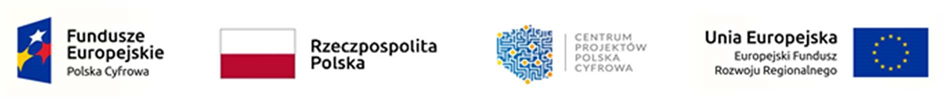 Sulejów, 10.08.2022 r.Zamawiający:Gmina Sulejówul. Konecka 4297-330 SulejówINFORMACJA O WYBORZE OFERTY NAJKORZYSTNIEJSZEJdotyczy: postępowania o udzielenie zamówienia publicznego pn. Zakup sprzętu komputerowego wraz z dostawą i konfiguracją w ramach projektu „Cyfrowa Gmina”Część 3 – dostawa, montaż i konfiguracja 4 systemów wideokonferencyjnych, 3 jednostek centralnych z systemem operacyjnym i pakietem biurowym, 2 sztuki UPS Online do szafy rackowej wraz z montażem, 5 sztuk UPS Online dla stacji roboczych 3000VA, 41 sztuk UPS Online dla stacji roboczych 1000VAnumer postępowania: IZ.ZP.271.16.2022Działając na podstawie art. 239 ust. 1 ustawy z dnia 11 września 2019 r. Prawo zamówień publicznych, Zamawiający zawiadamia, iż na podstawie kryteriów oceny ofert określonych w Specyfikacji Warunków Zamówienia (dalej jako „SWZ”), wybrano jako najkorzystniejszą ofertę złożoną przez firmę INVAR PC MEDIA Sp. z o.o. Aleja Pokoju 11c 98-200 Sieradz (cena oferty: 146 426,00 zł). Oferta spełnia wszystkie warunki wymagane przez Zamawiającego określone w SWZ, uzyskała najwyższą liczbę punktów, tj. 100,00 pkt i została uznana za ofertę najkorzystniejszą na podstawie kryteriów oceny ofert określonych w treści SWZ („Cena” – waga 60,00%, „Termin wykonania dostawy” – waga 40,00%).Zamawiający przedstawia punktację przyznaną ofertom niepodlegającym odrzuceniu:Burmistrz SulejowaWojciech OstrowskiLp.Nazwa (firma) i adres WykonawcyIlość punktów przyznanych ofercie w kryterium „Cena”Ilość punktów przyznanych ofercie w kryterium „Termin wykonania dostawy”Łączna ilość punktów przyznanych ofercie1INVAR PC MEDIA Sp. z o.o.Aleja Pokoju 11c98-200 Sieradz60,0040,00100,00